Załącznik nr 4 do zapytania ofertowego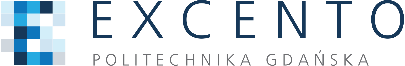 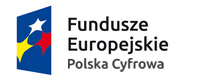 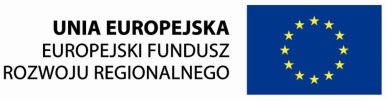 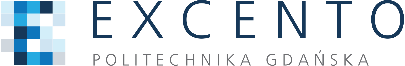 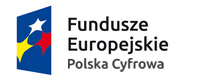 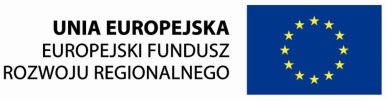 ……………………………Pieczątka WykonawcyFORMULARZ RZECZOWO-CENOWYna przeprowadzenie warsztatów (spotkań informacyjnych) dla jednostek administracji publicznej realizowanej w projekcie „e-Pionier - wykorzystanie potencjału uczelni wyższych na rzecz podniesienia innowacyjności rozwiązań ICT w sektorze publicznym” w ramach Programu Operacyjnego Polska Cyfrowa 2014-2020, oś priorytetowa Cyfrowe kompetencje społeczeństwa (Działanie 3.3), przedstawiamy poniżej propozycję cenową:Podana cena uwzględnia wszystkie elementy związane z prawidłową i terminową realizacją przedmiotu zamówienia.Dnia ………………………………….	………………………………………..Pieczątka i podpis osoby uprawnionejLp.Przedmiot zamówieniaOpis przedmiotu zamówieniaWartość netto PLNWartość brutto PLN1Przeprowadzenie warsztatów (spotkań informacyjnych) dla jednostek administracji publicznejCelem warsztatów (spotkań informacyjnych) jest zgłoszenie przez powyższe jednostki administracji publicznej co najmniej 100 problemów społeczno-gospodarczych.Zgodnie ze szczegółowym opisem przedmiotu zamówienia określonym w zapytaniu ofertowym